Equipe 2 TCPM – D 2 – Poule A – capitaine : Jean-Baptiste FORGESMALESTROIT TC DU PAYS 2	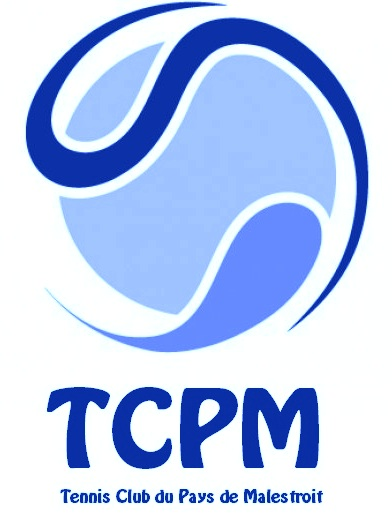 PLOERMEL TC 2ELVEN TC 1MAURON TC 2VANNES ASPTT TC 2RIEUX TC 1Rencontres de la poule :Equipe 1Equipe 2DateJourRes.PLOERMEL TC 2MALESTROIT TC DU PAYS 223/09/181../..VANNES ASPTT TC 2ELVEN TC 123/09/181../..RIEUX TC 1MAURON TC 223/09/181../..MALESTROIT TC DU PAYS 2RIEUX TC 107/10/182../..ELVEN TC 1PLOERMEL TC 207/10/182../..MAURON TC 2VANNES ASPTT TC 207/10/182../..MALESTROIT TC DU PAYS 2VANNES ASPTT TC 211/11/183../..PLOERMEL TC 2RIEUX TC 111/11/183../..ELVEN TC 1MAURON TC 211/11/183../..MAURON TC 2MALESTROIT TC DU PAYS 225/11/184../..VANNES ASPTT TC 2PLOERMEL TC 225/11/184../..RIEUX TC 1ELVEN TC 125/11/184../..ELVEN TC 1MALESTROIT TC DU PAYS 209/12/185../..MAURON TC 2PLOERMEL TC 209/12/185../..VANNES ASPTT TC 2RIEUX TC 109/12/185../..